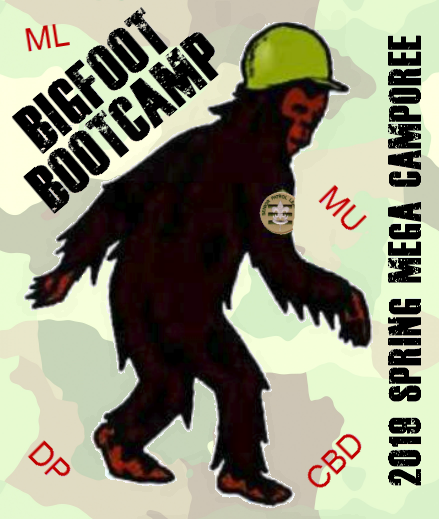 Bigfoot Boot CampMay 3-5, 2019Phillippo Scout Camp2019 Spring Mega CamporeeMetro Lakes, Dan Patch
Chief Black Dog, MustangLearn how Big Foot uses Leave No Trace as your patrol solves puzzles to win the Big Foot BootRegistration opens soonhttps://www.scoutingevent.com/250-megaspringcamp2019